Информационное письмо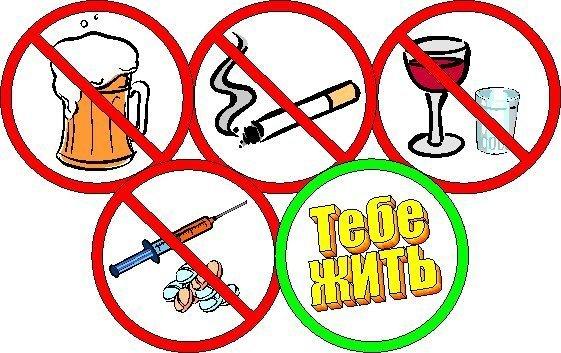      Центр медицинской профилактики напоминает, что  4  февраля отмечается «Всемирный день борьбы против рака»(World Cancer Day).  ЭТО  ежегодное мероприятие, организуемое Международным союзом против рака (UICC). Цель этого дня - акцентировать внимание общественности на этой глобальной проблеме, напомнить о том, насколько опасны и распространены сейчас онкологические заболевания. Ведь рак является одной из ведущих причин смерти во всем мире.    В 2016 – 2018 годах Всемирный день борьбы против рака проходит под лозунгом «Мы можем. Я могу».   Онкологическое заболевание - это всегда трагедия. Но специалисты обращают внимание на то, что в наше время хорошо известны причины возникновения раковых заболеваний, и это дает возможность предотвратить примерно треть новых случаев.    Онкологические заболевания занимают второе место по смертности после сердечно-сосудистых заболеваний.      Последние годы отмечается значительный рост онкологических  заболеваний.  Каждый год врачи диагностируют  рак у полумиллиона больных.  В Республике Калмыкия также отмечается рост онкологических заболеваний, общий прирост пациентов в 2016г,  по сравнению с 2015, г впервые заболевших раком, составил 26,6%, в то время как численность населения республики за этот период уменьшился на 9,9 тысяч.  Так, 2006 году количество пациентов с впервые установленным диагнозом в абсолютных числах составило 642 человека. Спустя десятилетие, в 2016 году 813 пациентов узнали о страшном диагнозе.По данным на 1 января 2017 года на учёте состоят 4281 пациент, тогда как десять лет назад состояло 2985 больных.  Единственный путь снижения смертности от онкологии – это ранняя диагностика рака.  Согласно официальной статистики, 43% раковых заболеваний можно предотвратить с помощью простых правил здорового поведения: - полный отказ от курения и алкоголя, регулярное здоровое питание, вакцинация против вирусов,- избегать длительного пребывания на солнце, стрессов  -сделать свою жизнь максимально спокойной и размеренной.. Методы борьбы с онкологическими заболеваниями ежегодно совершенствуются, и возможно спустя какое-то время появятся вакцины против всех видов этого страшного заболевания. Но пока врачи советуют не пренебрегать профилактикой, не злоупотреблять вредными привычками и вести здоровый активный образ жизни. И, конечно же, не стоит забывать о том, что рядом с нами живут миллионы людей, страдающих от онкологических заболеваний. И им необходимы не только огромное мужество и сила воли, но и наше понимание, доброта и тепло.  « МЫ можем. Я могу» - как никогда более актуальный лозунг и для помощи онкобольным.В связи с вышеизложенным, предлагаем: проводить разьяснительные профилактические мероприятия (лекции, беседы, выпуск санбюллетеней,  видеопоказы, круглые столы, книжные выставки, родительские собрания, выступление на радио,  в печати) направленные на повышение осведомлённости и привлечение внимания населения к эффективной профилактике, а также раннему выявлению и лечению онкологических заболеваний.проводить акции и мероприятия, направленных на снижение поведенческих факторов риска развития неинфекционных заболеваний (курения, нерационального питания, низкой физической активности, ожирения, злоупотребления алкоголем); задуматься о том, какое общество мы хотим создать, и рассмотреть политику и действия, которые необходимо проводить в жизнь с тем, чтобы уменьшить число  онкобольных  и возродить здоровое обществоЦентр медицинской профилактики БУ РК  «РЦСВМП №2 «Сулда»